				CURRICULUM  VITAE 2008	MEDICAL  SCHOOL EDUCATIONInstitution: Tbilisi State Medical University- GeorgiaYear: 2002. Faculty of General Medicine(Diploma No 102408)POSTDOCTORAL EDUCATIONInstitution                                 Level                             Department                         YearsResearch Institute                                     Resident                                   Department of Urgent                   2002-2004of Emergency Medicine	   GynecologyBOARD CERTIFICATIONSLICENSURES	2004. Obstetrics-Gynecology / According to the Russian Legislations	(Certificate A No 2380533)	2006. Obstetrics-gynecology / According to the Georgian Legislations	(Certificate No 003428)PROFESSIONAL  EMPLOYMENT2005-2008(July). Gynecologist-Surgeon. Private Clinic “ GRAND”. Surgical Department. Georgia2008(july)- 2011(October). Active.  Gynecologist-Surgeon. Private Clinic ” MediClubGeorgia”. Surgical Department. Georgia.2011-Present.  Active. Gynecologist-Surgeon. Private Clinic “ David Gagua Clinic” Surgical Department. Georgia2012-Present.  Active. Gynecologist-Surgeon. Private Clinic “ In-Vitro”  Surgical Department. Tbilisi. Georgia 2014- Present.  Active. Gynecologist-Surgeon. Private Clinic “ Helth House”  Surgical Department. GeorgiaLANGUAGESGreek-native. Georgian, Russian-fluent. English-well.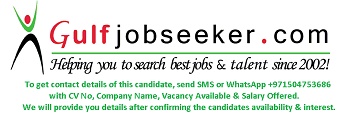 Gulfjobseeker.com CV No: 1522038